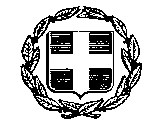 ΕΛΛΗΝΙΚΗ ΔΗΜΟΚΡΑΤΙΑ ΔΗΜΟΤΙΚΗ ΕΠΙΧΕΙΡΗΣΗ ΥΔΡΕΥΣΗΣ ΚΑΙ ΑΠΟΧΕΤΕΥΣΗΣ                                                                                   ΠΡΕΒΕΖΑΣ                                                                                  (Δ.Ε.Υ.Α.Π.) «Προμήθεια καυσίμων Δ.Ε.Υ.Α. ΠΡΕΒΕΖΑΣ 2018»                                                     Ενδεικτικός Προϋπολογισμός:  30.000,00 € (χωρίς Φ.Π.Α.)                                                                         Χρηματοδότηση:  Ίδιοι πόροι                                                                       Κωδικός αριθμός είδους - CPV:                                                            Γενικός Κωδικός:  09100000-0 «Καύσιμα»                                                                          09132100-4 «Αμόλυβδη βενζίνη»                                                                         09134100-8 «Πετρέλαιο ντίζελ»  ΔΙΑΚΗΡΥΞΗ ΣΥΝΟΠΤΙΚΟΥ ΔΙΑΓΩΝΙΣΜΟΥ ΝΟΕΜΒΡΙΟΣ  2017                                                           Δ.Ε.Υ.Α.Π.                            ΔΗΜΟΤΙΚΗ ΕΠΙΧΕΙΡΗΣΗ ΥΔΡΕΥΣΗΣ - ΑΠΟΧΕΤΕΥΣΗΣ ΠΡΕΒΕΖΑΣ         Λ.ΕΙΡΗΝΗΣ 28• T.K. 48100• Τηλ.: 2682024629 -29228 fax 2682089445               Α.Φ.Μ. 090046244 - Δ.Ο.Υ ΠΡΕΒΕΖΑΣ • •E-mail: deya-pre@otenet.gr,Website:deyaprevezas.gr  Τεχνική Υπηρεσία Ημερομηνία:  1/12/2017                                                                                                                                   Αρ. Πρωτ:  3289                                                                                                                                                         Αρ. Μελέτης: 1 /2017 ΔΙΑΚΗΡΥΞΗ ΔΙΑΔΙΚΑΣΙΑΣ Σ Υ Ν Ο Π Τ Ι Κ Ο Υ  Δ Ι Α Γ Ω Ν Ι Σ Μ Ο Υ  O ΠΡΟΕΔΡΟΣ ΤΗΣ ΔΕΥΑ ΠΡΕΒΕΖΑΣ          Διακηρύσσει ότι εκτίθεται σε συνοπτικό διαγωνισμό με σφραγισμένες προσφορές η δημόσια σύμβαση προμήθειας υλικών, με τίτλο «Προμήθεια καυσίμων Δ.Ε.Υ.Α. ΠΡΕΒΕΖΑΣ 2018», προϋπολογισμού 30.000,00 ευρώ πλέον Φ.Π.Α., με κριτήριο ανάθεσης της σύμβασης με σφραγισμένες προσφορές το μεγαλύτερο ποσοστό έκπτωσης σε ακέραιες μονάδες επί τοις εκατό στη νόμιμα διαμορφούμενη κάθε φορά μέση τιμή λιανικής πώλησης στον Δήμο Πρέβεζας (βάση του παρατηρητηρίου τιμών καυσίμων του Υπουργείου Οικονομίας και Οικονομικών) για την απλή αμόλυβδη βενζίνη, το πετρέλαιο κίνησης κατά την ημέρα παράδοσής των, για τις ανάγκες των εγκαταστάσεων, μηχανημάτων και αυτοκινήτων της σύμφωνα με α) τις διατάξεις του άρθρου 327 του Ν.4412/2016 (Α’147) και β) τους όρους της παρούσας  Η ελάχιστη προθεσμία διεξαγωγής του διαγωνισμού είναι δώδεκα (12) ημέρες από την ημερομηνία δημοσίευσης της προκήρυξης σύμβασης στο Κ.Η.Μ.ΔΗ.Σ., σύμφωνα με τα άρθρα 66, 117, 120 και 121 (παρ. 1γ) ή του Ν. 4412/2016. Παράλληλα θα παρέχεται ελεύθερη, άμεση και πλήρης πρόσβαση στα έγγραφα της σύμβασης στην ιστοσελίδα της ΔΕΥΑ ΠΡΕΒΕΖΑΣ www.deyaprevezas.gr. Ο διαγωνισμός θα διεξαχθεί την  21/12/2017 ημέρα ΠΕΜΠΤΗ ενώπιον της Επιτροπής διαγωνισμού στην  Δ.Ε.Υ.Α. Πρέβεζας, οδός Λ.ΕΙΡΗΝΗΣ 28, με ώρα έναρξης την 11.00 πμ και καταληκτική ώρα υποβολής των προσφορών την 12.00 πμ.  .Σε περίπτωση που αποβεί άγονος θα γίνει επαναληπτικός την 28/12/2017 ημέρα ΠΕΜΠΤΗ με ώρα έναρξης την 11.00 πμ και καταληκτική ώρα υποβολής των προσφορών την 12.00 πμ.  Η εν λόγω δημόσια σύμβαση προμήθειας υλικών, θα χρηματοδοτηθεί από ίδιους πόρους. Οι διαγωνιζόμενοι πρέπει να καταθέσουν προσφορά για το σύνολο του προϋπολογισμού. Οι ποσότητες και η ενδεικτική αξία των ζητούμενων υλικών ή υπηρεσιών αποτυπώνονται στο Τεύχος Τιμολόγιο Μελέτης - Ενδεικτικός Προϋπολογισμός. (Γενικός κωδικός CPV: 09100000-0 «Καύσιμα» και στους επιμέρους: 09132100-4 «Αμόλυβδη βενζίνη», 09134100-8 «Πετρέλαιο ντίζελ» Άρθρο1 Κύριος της Προμήθειας - Αναθέτουσα Αρχή - Στοιχεία επικοινωνίας  1.1. Αναθέτουσα αρχή: Η ΔΗΜΟΤΙΚΗ ΕΠΙΧΕΙΡΗΣΗ ΥΔΡΕΥΣΗΣ – ΑΠΟΧΕΤΕΥΣΗΣ ΠΡΕΒΕΖΑΣ, (Δ.Ε.Υ.Α.Π.).  1.2. Εργοδότης ή Κύριος της Προμήθειας: Η ΔΗΜΟΤΙΚΗ ΕΠΙΧΕΙΡΗΣΗ ΥΔΡΕΥΣΗΣ - ΑΠΟΧΕΤΕΥΣΗΣ ΠΡΕΒΕΖΑΣ, (Δ.Ε.Υ.Α.Π.).  1.3. ΦΟΡΕΑΣ ΕΚΤΕΛΕΣΗΣ: Η ΔΗΜΟΤΙΚΗ ΕΠΙΧΕΙΡΗΣΗ ΥΔΡΕΥΣΗΣ - ΑΠΟΧΕΤΕΥΣΗΣ ΠΡΕΒΕΖΑΣ 1.4. Προϊστάμενη Αρχή : ΤΟ ΔΣ ΤΗΣ ΔΕΥΑ ΠΡΕΒΕΖΑΣ1.5. Διευθύνουσα Υπηρεσία :Η ΤΕΧΝΙΚΗ ΥΠΗΡΕΣΙΑ ΤΗΣ ΔΕΥΑ ΠΡΕΒΕΖΑΣΆρθρο 2 Ισχύουσες διατάξεις Η προετοιμασία, ανάθεση, σύναψη και εκτέλεση της εν λόγω δημόσιας σύμβασης γενικών υπηρεσιών ή προμηθειών, διέπεται από τις διατάξεις: Του Ν. 4412/2016 «Δημόσιες Συμβάσεις Έργων, Προμηθειών και Υπηρεσιών (προσαρμογή στις Οδηγίες 2014/24/ΕΕ και 2014/25/ΕΕ)». Μέχρι τις 31/12/2016) του Ν.3886/2010(Α'173) «Δικαστική προστασία κατά τη σύναψη δημοσίων συμβάσεων Εναρμόνιση της ελληνικής νομοθεσίας με την Οδηγία 89/665/ΕΟΚ του Συμβουλίου της 21ης Ιουνίου 1989 (L395) και την Οδηγία 92/13/ΕΟΚ του Συμβουλίου της 25ης Φεβρουαρίου 1992 (L76), όπως τροποποιήθηκαν με την Οδηγία 2007/66/ΕΚτου Ευρωπαϊκού Κοινοβουλίου και του Συμβουλίου της 11ης Δεκεμβρίου 2007(L335)», Του Ν.4013/2011 (Α’204) «Σύσταση ενιαίας Ανεξάρτητης Αρχής Δημοσίων Συμβάσεων και Κεντρικού Ηλεκτρονικού Μητρώου Δημοσίων Συμβάσεων…»  Του N. 3861/2010 «Ενίσχυση της διαφάνειας με την υποχρεωτική ανάρτηση νόμων και πράξεων των κυβερνητικών, διοικητικών και αυτοδιοικητικών οργάνων στο διαδίκτυο «Πρόγραμμα Διαύγεια» και άλλες διατάξεις». Του Ν. 3463/2006 «Κύρωση του Κώδικα Δήμων και Κοινοτήτων» όπως ισχύει σύμφωνα με την παρ. (38) αρ. 377 Ν. 4412/16. Του Ν. 3852/2010 «Νέα αρχιτεκτονική της αυτοδιοίκησης και της αποκεντρωμένης διοίκησης – Πρόγραμμα Καλλικράτης» όπως ισχύει σύμφωνα με την παρ. (29) αρ. 377 Ν. 4412/16. Του Ν. 2690/1999 «Κύρωση Κώδικα Διοικητικής Διαδικασίας και άλλες διατάξεις». Του Ν. 3548/2007 «Καταχώρηση δημοσιεύσεων των φορέων του Δημοσίου στο νομαρχιακό και τοπικό Τύπο και άλλες διατάξεις». Του Ν. 4270/2014 «Αρχές δημοσιονομικής διαχείρισης και εποπτεία (ενσωμάτωση της Οδηγίας 2011/85/ΕΕ) - δημόσιο λογιστικό και άλλες διατάξεις». Του ν. 1069/1980 (ΦΕΚ Α΄191) «Περί κινήτρων διά ίδρυση επιχειρήσεων Υδρεύσεως και Αποχετεύσεως» όπως ισχύει. Οι διατάξεις του ν. 2859/2000 (Α’ 248) «Κύρωση Κώδικα Φόρου Προστιθέμενης Αξίας». Οι σε εκτέλεση των ανωτέρω διατάξεων εκδοθείσες κανονιστικές πράξεις, καθώς και λοιπές διατάξεις που αναφέρονται ρητά ή απορρέουν από τα οριζόμενα στα συμβατικά τεύχη της παρούσας καθώς και το σύνολο των διατάξεων του ασφαλιστικού, εργατικού, περιβαλλοντικού και φορολογικού δικαίου και γενικότερα κάθε διάταξη (Νόμος, Π.Δ., Υ.Α.) και ερμηνευτική εγκύκλιος που διέπει την ανάθεση και εκτέλεση του έργου της παρούσας σύμβασης, έστω και αν δεν αναφέρονται ρητά. Της με αριθμό  79 / 2017 απόφασης του Δ.Σ της ΔΕΥΑΠ, περί έγκρισης διενέργειας της προμήθειας, των τεχνικών προδιαγραφών των όρων διακήρυξης και της σχετικής δαπάνης  Άρθρο 3 Χρόνος και τόπος διεξαγωγής του διαγωνισμού Ο διαγωνισμός θα διεξαχθεί την 21/12/2017ημέρα ΠΕΜΠΤΗ με ώρα έναρξης την 11.00πμ και λήξης  μέχρι την 12.00  ώρα, ενώπιον της Επιτροπής Διαγωνισμού, σε περίπτωση που αποβεί άγονος θα γίνει επαναληπτικός την 28/12/2017 ημέρα ΠΕΜΠΤΗ τις ίδιες ώρες . 2. Οι ενδιαφερόμενοι καλούνται να καταθέσουν γραπτή σφραγισμένη προσφορά σύμφωνα με τους όρους της παρούσας, , στην Επιτροπή Διαγωνισμού ή στο πρωτόκολλο της Υπηρεσίας. 3. Μετά την παρέλευση της καταληκτικής ημερομηνίας και ώρας, δεν θα γίνεται αποδεκτή καμία προσφορά.  Άρθρο 4 Παραλαβή εγγράφων σύμβασης τευχών 1. Τα έγγραφα της σύμβασης κατά την έννοια της περιπτ.14 της παρ.1 του άρθρου 2  του Ν.4412/2016 για τον παρόντα διαγωνισμό είναι κατ’ ελάχιστον τα ακόλουθα:        α) Η παρούσα διακήρυξη, β) Η υπεύθυνη δήλωση του άρθρου 79 παρ.2 Ν.4412/2016.  γ) Το έντυπο Οικονομικής Προσφοράς, δ) Το Τιμολόγιο μελέτης -  Ενδεικτικός Προϋπολογισμός, ε) Το τεύχος Τεχνικών Προδιαγραφών, ζ)Τυχόν συμπληρωματικές πληροφορίες και διευκρινίσεις που θα παρασχεθούν από την αναθέτουσα αρχή επί όλων των ανωτέρω Οι ενδιαφερόμενοι μπορούν να λάβουν γνώση της διακήρυξης και των εγγράφων σύμβασης και τευχών στην ιστοσελίδα της Δ.Ε.Υ.Α.Π. (http://www.deyaprevezas.gr) ή/και να τα παραλάβουν από τα γραφεία της γραμματείας της ΔΕΥΑΠ το αργότερο μία (1) εργάσιμη ημέρα πριν από την ημερομηνία διεξαγωγής του διαγωνισμού κατά τις εργάσιμες ημέρες .Οι ενδιαφερόμενοι μπορούν να παραλάβουν τα παραπάνω στοιχεία και ταχυδρομικά, Η αναθέτουσα αρχή αποστέλλει τα ζητηθέντα στοιχεία μέσω των Ελληνικών Ταχυδρομείων ή ιδιωτικών εταιρειών μεταφοράς αλληλογραφίας και χωρίς να φέρει ευθύνη για την έγκαιρη άφιξη τους στον ενδιαφερόμενο.  Σε κάθε περίπτωση η παραλαβή και συμπλήρωση του εντύπου Οικονομικής Προσφοράς από τη Δ.Ε.Υ.Α.Π. είναι υποχρεωτική για τη συμμετοχή στο διαγωνισμό.  Για πληροφορίες σχετικά με τους όρους του διαγωνισμού, οι ενδιαφερόμενοι μπορούν να επικοινωνούν στο τηλ. 2682024629,.  Άρθρο 5 Γλώσσα σύνταξης των προσφορών Τα απαιτούμενα αποδεικτικά έγγραφα για τη συμμετοχή στη συνοπτική διαδικασία, οι τεχνικές και οικονομικές προσφορές συντάσσονται στην ελληνική γλώσσα ή συνοδεύονται από επίσημη μετάφραση στην Ελληνική γλώσσα. Στα αλλοδαπά δημόσια έγγραφα και δικαιολογητικά εφαρμόζεται η Συνθήκη της Χάγης της 5.10.1961, που κυρώθηκε με το Ν. 1497/1984.  Τα ενημερωτικά και τεχνικά Φυλλάδια και άλλα έντυπα - εταιρικά ή μη - με ειδικό τεχνικό περιεχόμενο, στο σύνολο ή μέρος αυτών, μπορούν να υποβάλλονται σε άλλη γλώσσα χωρίς να συνοδεύονται από μετάφραση στην ελληνική, εκτός αν διαφορετικά ορίζεται στο Τεύχος των Τεχνικών Προδιαγραφών.  Άρθρο 6 Παροχή διευκρινίσεων για τη διαδικασία σύναψης σύμβασης Εφόσον έχουν ζητηθεί εγκαίρως, η Δ.Ε.Υ.Α.Π. παρέχει σε όλους τους προσφέροντες που συμμετέχουν στη διαδικασία σύναψης σύμβασης, συμπληρωματικές πληροφορίες σχετικά με τις προδιαγραφές και τυχόν σχετικά δικαιολογητικά το αργότερο έξι (6) ημέρες πριν από τη λήξη της προθεσμίας που έχει οριστεί για την παραλαβή των προσφορών. Άρθρο 7 Δικαιολογητικά συμμετοχής Οι δικαιούμενοι συμμετοχής στον συνοπτικό - διαγωνισμό υποβάλλουν μαζί με την προσφορά τους, επί ποινή αποκλεισμού και τα εξής δικαιολογητικά: Υπεύθυνη δήλωση του Ν. 1599/1986, ως προκαταρκτική απόδειξη προς αντικατάσταση των πιστοποιητικών που εκδίδουν δημόσιες αρχές ή τρίτα μέρη, όπου ο εν λόγω οικονομικός φορέας θα δηλώνει ότι δεν υπάρχει εις βάρος του τελεσίδικη καταδικαστική απόφαση για έναν από τους ακόλουθους λόγους: 1. Συμμετοχή σε εγκληματική οργάνωση, όπως αυτή ορίζεται στο άρθρο 2 της απόφασης-πλαίσιο 2008/841/ΔΕΥ του Συμβουλίου της 24ης Οκτωβρίου 2008, για την καταπολέμηση του οργανωμένου εγκλήματος (ΕΕ L300της 11.11.2008 σ.42), Δωροδοκία όπως ορίζεται στο άρθρο 3 της σύμβασης περί της καταπολέμησης της διαφθοράς στην οποία ενέχονται υπάλληλοι των Ευρωπαϊκών Κοινοτήτων ή των κρατών –μελών της Ένωσης (ΕΕC 195 της 25.6.1997, σ.1) και στην παράγραφο 1 του άρθρου 2 της απόφασης –πλαίσιο 2003/568/ΔΕΥ του Συμβουλίου της 22ας Ιουλίου 2003, για την καταπολέμηση της δωροδοκίας στον ιδιωτικό τομέα (ΕΕL192της31.7.2003,σ.54), καθώς και όπως ορίζεται στην κείμενη νομοθεσία  ή στο εθνικό δίκαιο του οικονομικού φορέα, Απάτη, κατά την έννοια του άρθρου 1 της σύμβασης σχετικά με την προστασία των οικονομικών συμφερόντων των Ευρωπαϊκών Κοινοτήτων (ΕΕC316της27.11.1995,σ.48), η οποία κυρώθηκε με το Ν.2803/2000 (Α’48),   Τρομοκρατικά εγκλήματα ή εγκλήματα συνδεόμενα με τρομοκρατικές δραστηριότητες, όπως ορίζονται, αντιστοίχως, στα άρθρα 1 και 3 της απόφασης – πλαίσιο 2002/475/ΔΕΥ του Συμβουλίου της 13ης Ιουνίου 2002, για την καταπολέμηση της τρομοκρατίας (ΕΕL164της22.6.2002,σ.3) ή ηθική αυτουργία ή συνέργεια ή απόπειρα διάπραξης εγκλήματος, όπως ορίζονται στο άρθρο 4 αυτής Νομιμοποίηση εσόδων από παράνομες δραστηριότητες ή χρηματοδότηση της τρομοκρατίας, όπως αυτές ορίζονται στο άρθρο 1 της Οδηγίας 2005/60/ΕΚ του Ευρωπαϊκού Κοινοβουλίου και του Συμβουλίου της 26ης Οκτωβρίου 2005, σχετικά με την πρόληψη της χρησιμοποίησης του χρηματοπιστωτικού συστήματος για τη νομιμοποίηση εσόδων από παράνομες δραστηριότητες και τη χρηματοδότηση της τρομοκρατίας (ΕΕL309 της 25  25.11.2005, σ.15), η οποία ενσωματώθηκε στην εθνική νομοθεσία με το Ν.3691/2008 (Α΄166), Παιδική εργασία και άλλες μορφές εμπορίας ανθρώπων, όπως ορίζονται στο άρθρο 2 της Οδηγίας 2011/36/ΕΕ του Ευρωπαϊκού Κοινοβουλίου και του Συμβουλίου της 5ης Απριλίου 2011, για την πρόληψη και την καταπολέμηση της εμπορίας ανθρώπων και για την προστασία των θυμάτων της, καθώς και για την αντικατάσταση της απόφασης - πλαίσιο 2002/629/ΔΕΥ του Συμβουλίου (ΕΕL101της15.4.2011,σ.1), η οποία ενσωματώθηκε στην εθνική νομοθεσία με το ν. 4198/2013 (Α΄ 215 ). Ο οικονομικός φορέας αποκλείεται επίσης όταν το πρόσωπο εις βάρος του οποίου εκδόθηκε τελεσίδικη καταδικαστική απόφαση είναι μέλος του διοικητικού, διευθυντικού ή εποπτικού οργάνου του εν λόγω οικονομικού φορέα ή έχει εξουσία εκπροσώπησης, λήψης αποφάσεων ή ελέγχου σε αυτό. Η υποχρέωση του προηγούμενου εδαφίου αφορά ιδίως: αα) στις περιπτώσεις εταιρειών περιορισμένης ευθύνης (Ε.Π.Ε.) και προσωπικών εταιρειών (Ο.Ε. και Ε.Ε.), τους διαχειριστές, ββ) στις περιπτώσεις ανωνύμων εταιρειών (Α.Ε.), τον Διευθύνοντα Σύμβουλο, καθώς και όλα τα μέλη του Διοικητικού Συμβουλίου Υπεύθυνη δήλωση του Ν. 1599/1986, ως προκαταρκτική απόδειξη προς αντικατάσταση των πιστοποιητικών που εκδίδουν δημόσιες αρχές ή τρίτα μέρη, όπου ο εν λόγω οικονομικός φορέας θα δηλώνει ότι δεν έχει αθετήσει τις υποχρεώσεις του όσον αφορά την καταβολή φόρων ή εισφορών κοινωνικής ασφάλισης κατά τα οριζόμενα στην παρ.2 του άρθρου 73 N.4412/2016. Αν ο οικονομικός φορέας είναι Έλληνας πολίτης ή έχει την εγκατάστασή του στην Ελλάδα, οι υποχρεώσεις του που αφορούν τις εισφορές κοινωνικής ασφάλισης καλύπτουν τόσο την κύρια όσο και την επικουρική ασφάλιση. Η παρούσα παράγραφος παύει να εφαρμόζεται όταν ο οικονομικός φορέας εκπληρώσει τις υποχρεώσεις του είτε καταβάλλοντας τους φόρους ή τις εισφορές κοινωνικής ασφάλισης που οφείλει, συμπεριλαμβανομένων, κατά περίπτωση, των δεδουλευμένων τόκων ή των προστίμων είτε υπαγόμενος σε δεσμευτικό διακανονισμό για την καταβολή τους. Υπεύθυνη δήλωση του Ν. 1599/1986, ως προκαταρκτική απόδειξη προς αντικατάσταση των πιστοποιητικών που εκδίδουν δημόσιες αρχές ή τρίτα μέρη, όπου ο εν λόγω οικονομικός φορέας θα δηλώνει ότι δεν τελεί υπό πτώχευση ή έχει υπαχθεί σε διαδικασία εξυγίανσης ή ειδικής εκκαθάρισης ή τελεί υπό αναγκαστική διαχείριση από εκκαθαριστή ή από το δικαστήριο ή έχει υπαχθεί σε διαδικασία πτωχευτικού συμβιβασμού ή έχει αναστείλει τις επιχειρηματικές του δραστηριότητες ή εάν βρίσκεται σε οποιαδήποτε ανάλογη κατάσταση προκύπτουσα από παρόμοια διαδικασία, προβλεπόμενη σε εθνικές διατάξεις νόμου. Υπεύθυνη δήλωση του Ν. 1599/1986, ως προκαταρκτική απόδειξη προς αντικατάσταση των πιστοποιητικών που εκδίδουν δημόσιες αρχές ή τρίτα μέρη, όπου ο εν λόγω οικονομικός φορέας θα δηλώνει ότι δεν έχει επιδείξει σοβαρή ή επαναλαμβανόμενη πλημμέλεια κατά την εκτέλεση ουσιώδους απαίτησης στο πλαίσιο προηγούμενης δημόσιας σύμβασης που είχε ως αποτέλεσμα την πρόωρη καταγγελία της προηγούμενης σύμβασης, αποζημιώσεις ή άλλες παρόμοιες κυρώσεις. Επίσης, ότι δεν έχει κριθεί ένοχος ψευδών δηλώσεων κατά την παροχή των πληροφοριών που απαιτούνται για την εξακρίβωση της απουσίας των λόγων αποκλεισμού ή την πλήρωση των κριτηρίων επιλογής ούτε έχει αποκρύψει τις πληροφορίες αυτές. Υπεύθυνη δήλωση του Ν. 1599/1986 του διαγωνιζόμενου ότι έχει λάβει γνώση των τεχνικών προδιαγραφών, των όρων της παρούσας διακήρυξης και των σχετικών με αυτήν διατάξεων και κείμενων νόμων και τους αποδέχεται πλήρως και ανεπιφύλακτα. Πιστοποιητικό του οικείου Επιμελητηρίου περί εγγραφής του οικονομικού φορέα σε αυτό για δραστηριότητα σχετική με το αντικείμενο της προμήθειας.  Νομιμοποιητικά έγγραφα εκπροσώπησης: Για Ανώνυμη Εταιρεία απαιτείται: α) ισχύον καταστατικό αυτής, β) σειρά Φ.Ε.Κ. σύστασης, τροποποιήσεων καταστατικού και γ) Φ.Ε.Κ., στο οποίο υπάρχει δημοσιευμένη ολόκληρη η ανακοίνωση με το Διοικητικό Συμβούλιο και την εκπροσώπηση της συγκεκριμένης εταιρείας. Για Ε.Π.Ε., κωδικοποιημένο καταστατικό, από το οποίο προκύπτει ο διαχειριστής της Ε.Π.Ε. Εάν ο προσφέρων είναι προσωπική εταιρεία (Ο.Ε., Ε.Ε.) πρέπει να προσκομίσει επικυρωμένο αντίγραφο του τελευταίου ισχύοντος καταστατικού. Τα παραπάνω νομιμοποιητικά έγγραφα και στοιχεία πρέπει να αποδεικνύουν την εν γένει νομική κατάσταση του συμμετέχοντος και από αυτά πρέπει να προκύπτουν ο Πρόεδρος και Διευθύνων Σύμβουλος Α.Ε., τα υπόλοιπα πρόσωπα που έχουν δικαίωμα να δεσμεύουν με την υπογραφή τους το νομικό πρόσωπο και τα έγγραφα της νομιμοποίησης αυτών, αν αυτό δεν προκύπτει ευθέως από το καταστατικό αναλόγως με τη νομική μορφή των εταιρειών ή κάθε άλλου νομικού προσώπου. Τα φυσικά πρόσωπα, θα υποβάλλουν έναρξη επιτηδεύματος από την αντίστοιχη Δημόσια Οικονομική Υπηρεσία και τις μεταβολές του. Τα νομιμοποιητικά έγγραφα εκπροσώπησης θα συνοδεύονται με πιστοποιητικό περί μη τροποποίησης, το οποίο θα έχει εκδοθεί το πολύ δύο (2) μήνες πριν από την διενέργεια του διαγωνισμού, ώστε να εξασφαλίζεται ότι δεν έχει πραγματοποιηθεί άλλη μεταβολή στην εταιρική κατάσταση ύστερα από το τελευταίο καταστατικό ή Φ.Ε.Κ. που έχει κατατεθεί. Αν σε κάποια χώρα δεν εκδίδονται τα παραπάνω πιστοποιητικά ή έγγραφα ή νομιμοποιητικά έγγραφα εκπροσώπησης ή δεν καλύπτουν όλες τις παραπάνω περιπτώσεις, μπορούν να αντικατασταθούν από τα ισχύοντα στη χώρα εγκατάστασης του οικονομικού φορέα, τα οποία θα υποβληθούν μαζί με Υπεύθυνη δήλωση του Ν. 1599/1986, που θα τα απαριθμεί και θα τα αντιστοιχίζει. Οι Ενώσεις οικονομικών φορέων που υποβάλλουν κοινή προσφορά θα πρέπει να υποβάλλουν όλα τα παραπάνω δικαιολογητικά για κάθε υποψήφιο που συμμετέχει στην ένωση. Η Ένωση δεν υποχρεούται να περιβληθεί σε ιδιαίτερη νομική μορφή προκειμένου να υποβάλει προσφορά, όμως στην περίπτωση που της ανατεθεί η σύμβαση, πρέπει να περιβληθεί από την αναγκαία νομική μορφή. Επίσης, τα απαιτούμενα δικαιολογητικά πρέπει, επί ποινή αποκλεισμού, να υποβάλλονται χωριστά για κάθε μέλος της. Με την υποβολή της προσφοράς κάθε μέλος της ευθύνεται αλληλέγγυα και εις ολόκληρον και σε περίπτωση κατακύρωσης της σύμβασης σε αυτή, η ευθύνη αυτή εξακολουθεί μέχρι πλήρους εκτέλεσης της σύμβασης. Σε περίπτωση που εξαιτίας ανικανότητας για οποιοδήποτε λόγο, μέλος της Ένωσης δεν μπορεί να ανταποκριθεί στις υποχρεώσεις του κατά το χρόνο εκτέλεσης της Σύμβασης, τότε εάν οι συμβατικοί όροι μπορούν να εκπληρωθούν από τα εναπομείναντα μέλη της, η Σύμβαση εξακολουθεί να υφίσταται στο σύνολό της και να παράγει όλα τα έννομα αποτελέσματά της.  Γ) Οι υπεύθυνες δηλώσεις δεν είναι υποχρεωτικό να φέρουν ημερομηνία ταυτόσημη με αυτή της υπογραφής τους, η οποία όμως πρέπει να είναι εντός των τελευταίων τριάντα (30) ημερολογιακών ημερών πριν την καταληκτική ημερομηνία υποβολής των προσφορών. Δεν απαιτείται βεβαίωση του γνησίου της υπογραφής από αρμόδια διοικητική αρχή ή τα Κέντρα Εξυπηρέτησης Πολιτών (Κ.Ε.Π.). Όταν ο υποψήφιος πάροχος είναι Ο.Ε. ή Ε.Ε. και ο υπογράφων τις υπεύθυνες δηλώσεις ενεργεί ως νόμιμος εκπρόσωπος της εταιρείας, θα υπογράφει οπωσδήποτε κάτω από την εταιρική επωνυμία (σφραγίδα εταιρείας και υπογραφή). Οι υπεύθυνες δηλώσεις Α.Ε. και Ε.Π.Ε. απαιτείται να είναι υπογεγραμμένες από μέλος του Διοικητικού Συμβουλίου τους, το οποίο θα έχει εκ του καταστατικού δικαίωμα υπογραφής και εκπροσώπησης, επομένως θα ενεργεί ως νόμιμος εκπρόσωπος της εταιρείας και θα υπογράφει οπωσδήποτε κάτω από την εταιρική επωνυμία (σφραγίδα εταιρείας και υπογραφή). Άρθρο 8 Έγγραφα της σύμβασης κατά το στάδιο της εκτέλεσης - Συμφωνητικό - Σειρά ισχύος. Σχετικά με την υπογραφή της σύμβασης, ισχύουν τα προβλεπόμενα στην παρ.5 άρθρου 316 και 135 του Ν.4412/2016. Τα έγγραφα της σύμβασης με βάση τα οποία θα εκτελεσθεί η προμήθεια είναι τα αναφερόμενα παρακάτω. Σε περίπτωση ασυμφωνίας των περιεχομένων σε αυτά όρων, η σειρά ισχύος καθορίζεται ως κατωτέρω. Το συμφωνητικό. Η παρούσα Διακήρυξη. Η Οικονομική Προσφορά Το τεύχος Τεχνικών Προδιαγραφών Το Τιμολόγιο Μελέτης - Ενδεικτικός Προϋπολογισμός Η εγκεκριμένη μελέτη της προμήθειας.  Η εγγύηση καλής εκτέλεσης ορίζεται σε ποσοστό πέντε τοις εκατό (5%) επί της αξίας της σύμβασης και κατατίθεται πριν την υπογραφή της σύμβασης.Άρθρο 9 Εγγυήσεις Εγγύηση συμμετοχής Σύμφωνα με τις διατάξεις της περίπτωσης α΄ της παρ. 1 του άρθρου 72 του Ν. 4412/2016, η εγγύηση συμμετοχής σε συνοπτικό διαγωνισμό δεν απαιτείται. Εγγύηση καλής εκτέλεσης α) Η εγγύηση καλής εκτέλεσης ορίζεται σε ποσοστό πέντε τοις εκατό (5%) επί της αξίας της σύμβασης και κατατίθεται πριν την υπογραφή της σύμβασης.β) Η εγγύηση καλής εκτέλεσης καταπίπτει στην περίπτωση παράβασης των όρων της σύμβασης, όπως αυτή ειδικότερα ορίζει. γ) Η εγγυητική καλής εκτέλεσης επιστρέφεται μετά την οριστική παραλαβή των παρασχεθεισών υπηρεσιών ή της προμήθειας και ύστερα από την εκκαθάριση των τυχόν απαιτήσεων από τους δύο συμβαλλόμενους. Εάν στο πρωτόκολλο παραλαβής αναφέρονται παρατηρήσεις ή υπάρχει εκπρόθεσμη παράδοση, η παραπάνω σταδιακή αποδέσμευση γίνεται μετά την αντιμετώπιση, κατά τα προβλεπόμενα, των παρατηρήσεων και του εκπροθέσμου. δ) Η εγγύηση καλής εκτέλεσης εκδίδεται από πιστωτικά ιδρύματα που λειτουργούν νόμιμα στα κράτη - μέλη της Ένωσης ή του Ευρωπαϊκού Οικονομικού Χώρου ή στα κράτη-μέρη της Συμφωνίας περί Δημοσίων Συμβάσεων, η οποία κυρώθηκε με το Ν. 2513/1997 και έχουν, σύμφωνα με τις ισχύουσες διατάξεις, το δικαίωμα αυτό. Μπορούν, επίσης, να εκδίδονται από το Ε.Τ.Α.Α. - Τ.Σ.Μ.Ε.Δ.Ε. ή να παρέχεται με γραμμάτιο του Ταμείου Παρακαταθηκών και Δανείων με παρακατάθεση σε αυτό του αντίστοιχου χρηματικού ποσού. Αν συσταθεί παρακαταθήκη με γραμμάτιο παρακατάθεσης χρεογράφων στο Ταμείο Παρακαταθηκών και Δανείων, τα τοκομερίδια ή μερίσματα που λήγουν κατά τη διάρκεια της εγγύησης επιστρέφονται μετά τη λήξη τους στον υπέρ ου η εγγύηση οικονομικό φορέα. ε) Η εγγύηση καλής εκτέλεσης περιλαμβάνει κατ’ ελάχιστον τα ακόλουθα στοιχεία: i.ημερομηνία έκδοσης  ii. τον εκδότη, iii. την αναθέτουσα αρχή προς την οποία απευθύνονται, iv. τον αριθμό της εγγύησης, v. το ποσό που καλύπτει η εγγύηση, vi. την πλήρη επωνυμία, τον Α.Φ.Μ. και τη διεύθυνση του οικονομικού φορέα υπέρ του οποίου εκδίδεται η εγγύηση, vii. τους όρους ότι: η εγγύηση παρέχεται ανέκκλητα και ανεπιφύλακτα, ο δε εκδότης παραιτείται του δικαιώματος της διαιρέσεως και της διζήσεως, και ότι σε περίπτωση κατάπτωσης αυτής, το ποσό της κατάπτωσης υπόκειται στο εκάστοτε ισχύον τέλος χαρτοσήμου. viii. τα στοιχεία της σχετικής διακήρυξης και την ημερομηνία διενέργειας του διαγωνισμού, την ημερομηνία λήξης ή τον χρόνο ισχύος της εγγύησης, ο οποίος θα πρέπει να είναι έως και τέσσερεις (4) μήνες μετά την οριστική ποσοτική και ποιοτική παραλαβή του υλικού ή της υπηρεσίας. την ανάληψη υποχρέωσης από τον εκδότη της εγγύησης να καταβάλει το ποσό της εγγύησης ολικά ή μερικά εντός πέντε (5) ημερών μετά από απλή έγγραφη ειδοποίηση της ΔΕΥΑΠ και  στην περίπτωση των εγγυήσεων καλής εκτέλεσης και προκαταβολής, τον αριθμό και τον τίτλο της σχετικής σύμβασης. στ) Οι υπηρεσίες της ΔΕΥΑΠ επικοινωνούν με τους φορείς που φέρονται να έχουν εκδώσει τις εγγυητικές επιστολές προκειμένου να διαπιστώσουν την εγκυρότητα τους. Αν διαπιστωθεί η πλαστότητα εγγυητικής επιστολής, ο οικονομικός φορέας αποκλείεται από το διαγωνισμό και υποβάλλεται μηνυτήρια αναφορά στον αρμόδιο εισαγγελέα. Άρθρο 10 Υποβολή φακέλου προσφοράς. Οι φάκελοι των προσφορών υποβάλλονται μέχρι την καταληκτική ημερομηνία και ώρα παραλαβής των προσφορών, είτε (α) με κατάθεσή τους στην Επιτροπή Διαγωνισμού είτε (β) με συστημένη επιστολή προς την αναθέτουσα αρχή είτε (γ) με κατάθεσή τους στο πρωτόκολλο της αναθέτουσας αρχής. Σε περίπτωση ταχυδρομικής αποστολής ή κατάθεσης στο πρωτόκολλο, οι φάκελοι προσφοράς γίνονται δεκτοί εφόσον έχουν πρωτοκολληθεί στο πρωτόκολλο της αναθέτουσας αρχής που διεξάγει τον διαγωνισμό, μέχρι την καταληκτική ημερομηνία και ώρα παραλαβής των προσφορών. Όσοι επιθυμούν να συμμετάσχουν στον συνοπτικό διαγωνισμό, απαιτείται να καταρτίσουν και να υποβάλουν εγγράφως προσφορά με τα απαραίτητα δικαιολογητικά και ότι άλλο απαιτείται από την παρούσα διακήρυξη, μέχρι την καταληκτική ημερομηνία και ώρα, στην ελληνική γλώσσα, σε σφραγισμένο φάκελο. Στον σφραγισμένο φάκελο εξωτερικά θα αναγράφεται ευκρινώς με κεφαλαία γράμματα: α) Η λέξη «ΠΡΟΣΦΟΡΑ». β) Ο πλήρης τίτλος της ΔΕΥΑ ΠΡΕΒΕΖΑΣ. γ) Ο πλήρης τίτλος  της διακήρυξης. δ) Η ημερομηνία διενέργειας του συνοπτικού διαγωνισμού. ε) Τα στοιχεία του προσφέροντος οικονομικού φορέα, δηλαδή η επωνυμία, η διεύθυνση, ο αριθμός τηλεφώνου, τηλεομοιοτυπίας (fax) και η ηλεκτρονική του διεύθυνση (e-mail). Σε περίπτωση Ένωσης οικονομικών φορέων πρέπει να αναγράφονται τα πλήρη στοιχεία όλων των μελών της, καθώς και τα στοιχεία του εκπροσώπου τους. Τα περιεχόμενα του ανωτέρω φακέλου ορίζονται ως εξής: α) Ένας (1) (υπο)φάκελος με την ένδειξη «Δικαιολογητικά Συμμετοχής - Τεχνική Προσφορά»  β) Ένας (1) (υπο)φάκελος με την ένδειξη «Οικονομική Προσφορά». Στον (υπο)φάκελο «Δικαιολογητικά Συμμετοχής - Τεχνική Προσφορά» περιλαμβάνονται, επί ποινή αποκλεισμού, τα κατά περίπτωση απαιτούμενα δικαιολογητικά, σύμφωνα με τις διατάξεις της κείμενης νομοθεσίας για την ανάθεση δημοσίων συμβάσεων και συγκεκριμένα: Τα στοιχεία που ζητούνται σύμφωνα με το άρθρο 7 της παρούσας διακήρυξης (δικαιολογητικά συμμετοχής).6. Στον υποφάκελο με την ένδειξη ΟΙΚΟΝΟΜΙΚΗ ΠΡΟΣΦΟΡΑ θα περιλαμβάνεται η οικονομική προσφορά του συμμετέχοντος ,που θα έχει συνταχθεί επί του εντύπου οικονομικής προσφοράς που χορηγεί η ΔΕΥΑΠ με ποινή αποκλεισμού.7. Όλες οι τιμές στην προσφορά, καθώς και ο συνολικός προϋπολογισμός προσφοράς, συμπληρώνονται ολογράφως επί ποινή απαραδέκτου. Αριθμητική μόνο αναγραφή τιμής στην προσφορά δεν λαμβάνεται υπόψη.  8. Οι τιμές πρέπει να περιλαμβάνουν τις ενδεχόμενες υπέρ τρίτων κρατήσεις ως και κάθε άλλη επιβάρυνση, όπως προβλέπεται στη διακήρυξη, εκτός του Φ.Π.Α., ο οποίος θα αναφέρεται χωριστά. Η συνολική τιμή χωρίς Φ.Π.Α. θα ληφθεί υπόψη για τη σύγκριση των προσφορών. 9. Οι προσφορές υπογράφονται και μονογράφονται ανά φύλλο από τον οικονομικό φορέα ή, σε περίπτωση νομικών προσώπων, από το νόμιμο εκπρόσωπο αυτών. 10. Προσφορές που τυχόν έχουν αποσταλεί ή υποβληθεί πριν την καταληκτική ημερομηνία, αποσφραγίζονται όλες μαζί μετά τη λήξη της προθεσμίας υποβολής προσφορών. 11. Μετά την κατάθεση της προσφοράς δεν γίνεται αποδεκτή αλλά απορρίπτεται ως απαράδεκτη τροποποίηση ή απόκρουση όρου της διακήρυξης ή της προσφοράς. Διευκρινίσεις δίνονται από τον προσφεύγοντα μόνο όταν ζητούνται από την επιτροπή διαγωνισμού και με τον τρόπο που υποδεικνύεται από αυτήν. Από τις διευκρινίσεις που δίνονται σύμφωνα με τα παραπάνω, λαμβάνονται υπόψη μόνο εκείνες που αναφέρονται στα σημεία που ζητήθηκαν. Ειδικότερα, κατά τη διαδικασία αξιολόγησης των προσφορών, η Επιτροπή μπορεί να καλεί εγγράφως τους προσφέροντες να διευκρινίζουν τα έγγραφα ή δικαιολογητικά της προσφοράς τους (δικαιολογητικά συμμετοχής, τεχνική ή οικονομική προσφορά) που έχουν υποβάλει. Η διευκρίνιση ή η συμπλήρωση αφορά μόνο τις ασάφειες, επουσιώδεις πλημμέλειες ή πρόδηλα τυπικά σφάλματα που επιδέχονται διόρθωση ή συμπλήρωση, ιδίως δε παράλειψη μονογραφών, διακεκομμένη αρίθμηση, ελαττώματα συσκευασίας και σήμανσης του φακέλου και των υποφακέλων των προσφορών ή αιτήσεων συμμετοχής, λεκτικές και φραστικές αποκλίσεις των εγγράφων της προσφοράς από την ορολογία των εγγράφων της σύμβασης, που δεν επιφέρουν έννομες συνέπειες ως προς το περιεχόμενό τους, ελλείψεις ως προς τα νομιμοποιητικά στοιχεία. Άρθρο 11 11.1. Παραλαβή και εξέταση των φακέλων Προσφοράς - Έγκριση πρακτικού.  α) Η έναρξη υποβολής των προσφορών που κατατίθενται κατά την καταληκτική ημερομηνία στην Επιτροπή Διαγωνισμού, σε δημόσια συνεδρίαση, κηρύσσεται από τον Πρόεδρο αυτής, μισή ώρα πριν από την ώρα λήξης της προθεσμίας. β) Οι προσφορές  που παραλαμβάνονται καταχωρούνται κατά σειρά κατάθεσής τους σε σχετικό πρακτικό της Επιτροπής Διαγωνισμού, στο οποίο ειδικότερα αναφέρονται η σειρά προσέλευσης, η επωνυμία του οικονομικού φορέα, ο εξουσιοδοτημένος εκπρόσωπος, καθώς και η  εκπλήρωση άλλων τυπικών προϋποθέσεων που απαιτούνται έγγραφα της σύμβασης. Όλοι οι φάκελοι αριθμούνται με τον αύξοντα αριθμό κατάθεσής τους, όπως καταχωρήθηκαν στο πρακτικό και μονογράφονται από τον Πρόεδρο και τα μέλη της Επιτροπής Διαγωνισμού. γ) Αποσφραγίζεται ο κυρίως φάκελος προσφοράς, ο υποφάκελος των «Δικαιολογητικών Συμμετοχής - Τεχνικής Προσφοράς», μονογράφονται δε από την Επιτροπή Διαγωνισμού όλα τα δικαιολογητικά που υποβάλλονται στο στάδιο αυτό και η Τεχνική προσφορά ανά φύλλο. Στην συνέχεια η Επιτροπή Διαγωνισμού ελέγχει την πληρότητα των δικαιολογητικών συμμετοχής και αξιολογεί τις Τεχνικές Προσφορές, σύμφωνα με τους όρους της Διακήρυξης, αλλά και τις απαιτήσεις της μελέτης. Στη συνέχεια καταχωρούνται στο Πρακτικό τα αποτελέσματα του ελέγχου της πληρότητας των δικαιολογητικών συμμετοχής και της αξιολόγησης των  Τεχνικών  Προσφορών, καθώς και οι λόγοι απόρριψης συμμετεχόντων από την συνέχεια του διαγωνισμού.  Οι φάκελοι των Οικονομικών Προσφορών αποσφραγίζονται κατά την κρίση της Επιτροπής, είτε ευθύς αμέσως με το πέρας της αξιολόγησης των Τεχνικών Προσφορών, είτε σε ημερομηνία και ώρα που ορίζεται από το αρμόδιο όργανο με ειδική πρόσκληση αυτών που έλαβαν μέρος στο διαγωνισμό, με σχετική ανακοίνωση που θα τους αποσταλεί και η οποία θα είναι και σε εμφανές μέρος της Υπηρεσίας.  Οι φάκελοι των Οικονομικών Προσφορών, για όσες Προσφορές δεν κρίθηκαν κατά την προηγηθείσα αξιολόγηση των Τεχνικών και λοιπών στοιχείων αποδεκτές, δεν αποσφραγίζονται αλλά επιστρέφονται με την ολοκλήρωση της διαδικασίας του διαγωνισμού.  Στη διαδικασία αποσφράγισης των Οικονομικών Προσφορών, η Επιτροπή Διαγωνισμού ανακοινώνει τις τιμές σε όλους τους συμμετέχοντες, των οποίων οι Προσφορές έγιναν αποδεκτές και συμπεριλαμβάνει στο Πρακτικό Διαγωνισμού τα σχετικά αποτελέσματα.  Το αποτέλεσμα των παραπάνω σταδίων, που μπορούν να πραγματοποιηθούν σε μία δημόσια συνεδρίαση, επικυρώνονται με απόφαση για την έγκριση του Πρακτικού Διαγωνισμού από το ΔΣ της ΔΕΥΑΠ, η οποία και κοινοποιείται στους Προσφέροντες.  Κατά της παραπάνω απόφασης, όπως και κατά της Διακήρυξης, χωρεί ένσταση, σύμφωνα με τις διατάξεις του άρθρου 127 του ν. 4412/2016.  11.2. Πρόσκληση υποβολής δικαιολογητικών -  Κατακύρωση - Πρόσκληση για υπογραφή σύμβασης. α)Μετά την αξιολόγηση των προσφορών, η αναθέτουσα αρχή ειδοποιεί εγγράφως τον προσφέροντα, στον οποίο πρόκειται να γίνει η κατακύρωση («προσωρινό ανάδοχο»), να υποβάλει εντός προθεσμίας, ΔΕΚΑ (10) ημερών, τα δικαιολογητικά που καθορίζονται στο άρθρο 13 της παρούσας.  Τα δικαιολογητικά προσκομίζονται σε σφραγισμένο φάκελο, ο οποίος παραδίδεται στην Επιτροπή Διαγωνισμού. 11.2.1.Αν κατά τον έλεγχο των παραπάνω δικαιολογητικών διαπιστωθεί ότι τα στοιχεία που δηλώθηκαν με την Υπεύθυνη δήλωση είναι ψευδή ή ανακριβή, ή 11.2.2.Αν δεν υποβληθούν στο προκαθορισμένο χρονικό διάστημα τα απαιτούμενα πρωτότυπα ή αντίγραφα, των παραπάνω δικαιολογητικών, ή 11.2.3.Αν από τα δικαιολογητικά που προσκομίσθηκαν νομίμως και εμπροθέσμως, δεν αποδεικνύονται οι όροι και οι προϋποθέσεις συμμετοχής , o προσωρινός ανάδοχος κηρύσσεται έκπτωτος και η κατακύρωση γίνεται στον προσφέροντα που υπέβαλε την αμέσως επόμενη πλέον συμφέρουσα από οικονομική άποψη προσφορά τηρουμένης της ανωτέρω διαδικασίας. Η διαδικασία ελέγχου των παραπάνω δικαιολογητικών ολοκληρώνεται με τη σύνταξη πρακτικού από την Επιτροπή Διαγωνισμού και τη διαβίβαση του φακέλου στην αναθέτουσα αρχή για τη λήψη απόφασης, είτε για την κατακύρωση της σύμβασης, είτε για την ανακήρυξη του προσωρινού αναδόχου ως εκπτώτου είτε για τη ματαίωση της διαδικασίας. β)Η Αναθέτουσα Αρχή είτε κατακυρώνει, είτε ματαιώνει τη σύμβαση, σύμφωνα με τις διατάξεις των άρθρων 316 και 317του Ν. 4412/2016. Η αναθέτουσα αρχή κοινοποιεί την απόφαση κατακύρωσης, μαζί με αντίγραφο του πρακτικού της διαδικασίας ελέγχου και αξιολόγησης των προσφορών, σε κάθε προσφέροντα εκτός από τον προσωρινό ανάδοχο με κάθε πρόσφορο τρόπο, όπως με τηλεομοιοτυπία, ηλεκτρονικό ταχυδρομείο, επί αποδείξει. Όσοι υπέβαλαν παραδεκτές προσφορές λαμβάνουν γνώση των δικαιολογητικών του προσωρινού αναδόχου στα γραφεία της ΔΕΥΑΠ, τηλ. 2682024629 την επομένη της κοινοποίησης της κατακυρωτικής απόφασης.   Μετά την άπρακτη πάροδο των προθεσμιών άσκησης ενστάσεων των προβλεπόμενων στο άρθρο 15 της παρούσας, κοινοποιείται η απόφαση κατακύρωσης στον προσωρινό ανάδοχο και καλείται να προσέλθει σε ορισμένο τόπο και χρόνο για την υπογραφή του συμφωνητικού, εντός είκοσι (20) ημερών από την κοινοποίηση σχετικής έγγραφης ειδικής πρόσκλησης, προσκομίζοντας, και την απαιτούμενη εγγυητική επιστολή καλής εκτέλεσης. Άρθρο 12 Χρόνος ισχύος    προσφορών. Προσφορά που ορίζει χρόνο ισχύος μικρότερο από αυτόν που προβλέπεται στα έγγραφα της σύμβασης απορρίπτεται ως απαράδεκτη. Κάθε υποβαλλόμενη προσφορά δεσμεύει τον συμμετέχοντα στον διαγωνισμό κατά τη διάταξη του άρθρου 97 του Ν..4412/2016, για διάστημα ΔΕΚΑ (10) μηνών, από την ημερομηνία υποβολής των προσφορών Άρθρο 13 Δικαιολογητικά κατακύρωσης Τα δικαιολογητικά που πρέπει να προσκομίσει ο προσωρινός ανάδοχος είναι τα ακόλουθα: Απόσπασμα ποινικού μητρώου, έκδοσης τουλάχιστον του τελευταίου τριμήνου, από το οποίο προκύπτει ότι δεν έχουν καταδικασθεί για αδίκημα σχετικό με την άσκηση της επαγγελματικής τους δραστηριότητας.  Υπεύθυνη δήλωση του Ν. 1599/1986, στην οποία θα δηλώνει όλους τους οργανισμούς κοινωνικής ασφάλισης στους οποίους οφείλει να καταβάλλει εισφορές τόσο για τα μέλη τους όσο για το απασχολούμενο σε αυτούς προσωπικό. Πιστοποιητικό αρμόδιας δικαστικής ή διοικητικής αρχής από το οποίο να προκύπτει ότι δεν τελούν υπό πτώχευση, εκκαθάριση, αναγκαστική διαχείριση, πτωχευτικό συμβιβασμό ή άλλη ανάλογη κατάσταση και επίσης ότι δεν τελούν υπό διαδικασία κήρυξης σε πτώχευση ή έκδοσης απόφασης αναγκαστικής εκκαθάρισης ή αναγκαστικής διαχείρισης ή πτωχευτικού συμβιβασμού ή υπό άλλη ανάλογη διαδικασία. Πιστοποιητικά όλων των οργανισμών κοινωνικής ασφάλισης (ασφαλιστικές ενημερότητες) τόσο για τους ίδιους τους εργοδότες όσο και για όλο το απασχολούμενο σε αυτούς προσωπικό, από τα οποία να προκύπτουν ότι είναι ενήμεροι ως προς τις υποχρεώσεις τους που αφορούν την καταβολή των εισφορών κοινωνικής ασφάλισης σε αυτούς τους οργανισμούς κατά την ημερομηνία διενέργειας του διαγωνισμού. Από τα περιεχόμενα των πιστοποιητικών χρειάζεται να προκύπτει σαφώς η διάρκεια ισχύος τους, έτσι ώστε να είναι ξεκάθαρο ότι τα πιστοποιητικά αυτά είναι σε ισχύ τουλάχιστον ως και την καταληκτική ημερομηνία υποβολής των προσφορών. Πιστοποιητικό που εκδίδεται από αρμόδια κατά περίπτωση αρχή, από το οποίο να προκύπτει ότι είναι ενήμεροι ως προς τις φορολογικές τους υποχρεώσεις (φορολογική ενημερότητα), το οποίο χρειάζεται να είναι σε ισχύ τουλάχιστον ως και την καταληκτική ημερομηνία υποβολής των προσφορών. Σε περίπτωση εγκατάστασής του στην αλλοδαπή, τα δικαιολογητικά των παραπάνω εδαφίων εκδίδονται με βάση την ισχύουσα νομοθεσία της χώρας που είναι εγκατεστημένοι, από την οποία και εκδίδεται το σχετικό πιστοποιητικό. Τα νομικά πρόσωπα, ημεδαπά ή αλλοδαπά προσκομίζουν όλα τα παραπάνω δικαιολογητικά, εκτός του αποσπάσματος ποινικού μητρώου, με την ακόλουθη τροποποίηση:  Πιστοποιητικά όλων των οργανισμών κοινωνικής ασφάλισης (ασφαλιστικές ενημερότητες), από τα οποία να προκύπτουν ότι είναι ενήμεροι ως προς τις υποχρεώσεις τους που αφορούν την καταβολή των εισφορών κοινωνικής ασφάλισης σε αυτούς τους οργανισμούς κατά την ημερομηνία διενέργειας του διαγωνισμού. Από τα περιεχόμενα των πιστοποιητικών χρειάζεται να προκύπτει σαφώς η διάρκεια ισχύος τους, έτσι ώστε να είναι ξεκάθαρο ότι τα πιστοποιητικά αυτά είναι σε ισχύ τουλάχιστον ως και την καταληκτική ημερομηνία υποβολής των προσφορών. Οι ομόρρυθμες εταιρείες (Ο.Ε.) θα προσκομίσουν πιστοποιητικά όλων των οργανισμών κοινωνικής ασφάλισης τόσο για όλα τα μέλη τους όσο και για όλο το απασχολούμενο σε αυτές προσωπικό Οι ετερόρρυθμες εταιρείες (Ε.Ε.) θα προσκομίσουν πιστοποιητικά όλων των οργανισμών κοινωνικής ασφάλισης μόνο για τα ομόρρυθμα μέλη τους και για όλο το απασχολούμενο σε αυτές προσωπικό. Οι εταιρείες περιορισμένης ευθύνης (Ε.Π.Ε.) θα προσκομίσουν πιστοποιητικά όλων των οργανισμών κοινωνικής ασφάλισης των διαχειριστών τους και για όλο το απασχολούμενο σε αυτές προσωπικό.  Οι ανώνυμες εταιρείες (Α.Ε.) θα προσκομίσουν πιστοποιητικά όλων των οργανισμών κοινωνικής ασφάλισης για όλο το απασχολούμενο σε αυτές προσωπικό. Δεν θα προσκομίσουν αντίστοιχα πιστοποιητικά για τα μέλη των Διοικητικών Συμβουλίων τους. Το απόσπασμα ποινικού μητρώου αφορά στους διαχειριστές για τις εταιρείες περιορισμένης ευθύνης (Ε.Π.Ε.), τους διαχειριστές και τα ομόρρυθμα μέλη για τις προσωπικές εταιρείες (Ο.Ε και Ε.Ε), στον πρόεδρο και διευθύνοντα σύμβουλο για τις ανώνυμες εταιρείες (Α.Ε) και σε κάθε άλλη περίπτωση νομικού προσώπου στους νόμιμους εκπροσώπους του. Τα δικαιολογητικά προσκομίζονται σε σφραγισμένο φάκελο, ο οποίος παραδίδεται εμπρόθεσμα στην Επιτροπή διαγωνισμού. Αν δεν προσκομισθούν τα παραπάνω δικαιολογητικά ή υπάρχουν ελλείψεις σε αυτά που υποβλήθηκαν ή κατά τον έλεγχο των παραπάνω δικαιολογητικών διαπιστωθεί ότι τα στοιχεία που δηλώθηκαν είναι ψευδή ή ανακριβή ή προσκομίσθηκαν νομίμως και εμπροθέσμως, δεν αποδεικνύεται η μη συνδρομή των λόγων αποκλεισμού ή η πλήρωση μιας ή περισσότερων από τις απαιτήσεις των κριτηρίων ποιοτικής επιλογής, ο προσωρινός ανάδοχος κηρύσσεται έκπτωτος και η κατακύρωση γίνεται στον προσφέροντα που υπέβαλε την αμέσως επόμενη πλέον συμφέρουσα από οικονομική άποψη προσφορά βάσει τιμής, χωρίς να λαμβάνεται υπόψη η προσφορά του προσφέροντος που απορρίφθηκε. Αν κανένας από τους προσφέροντες δεν υπέβαλε αληθή ή ακριβή δήλωση η διαδικασία ανάθεσης ματαιώνεται. Όσοι υπέβαλαν παραδεκτές προσφορές λαμβάνουν γνώση των παραπάνω δικαιολογητικών που κατατέθηκαν. Σε κάθε περίπτωση για την κατακύρωση αποφασίζει το Δ.Σ. της Δ.Ε.Υ.Α.Π. και η σχετική απόφαση υποβάλλεται στο Γενικό Γραμματέα Αποκεντρωμένης Ηπείρου - Δυτικής Μακεδονίας για έλεγχο νομιμότητας. Η απόφαση για την κατακύρωση του διαγωνισμού μπορεί να ληφθεί και μετά την πάροδο ισχύος των προσφορών και η σύμβαση να καταρτιστεί έγκυρα, εάν συμφωνεί και ο μειοδότης. Άρθρο 14 Διαδικασία επιλογής Αναδόχου - Σύστημα υποβολής οικονομικών προσφορών. 14.1.  Η επιλογή του Αναδόχου, θα γίνει σύμφωνα με την «ανοικτή διαδικασία» του άρθρου 264 του Ν.4412/2016 και υπό τις προϋποθέσεις του νόμου αυτού. 14.2.  Η οικονομική προσφορά των διαγωνιζομένων, θα συνταχθεί και υποβληθεί σε σφραγισμένα και αριθμημένα έντυπα που χορηγούνται από την ΔΕΥΑ ΠΡΕΒΕΖΑΣ.    14.3   Η προσφορά δίνεται σε ποσοστό ενιαίας έκπτωσης  σε ακέραιες μονάδες επί τοις εκατό στη νόμιμα διαμορφούμενη κάθε φορά μέση τιμή λιανικής πώλησης στον ΔΗΜΟ ΠΡΕΒΕΖΑΣ (βάση του παρατηρητήριου τιμών καυσίμων του Υπουργείου Οικονομίας και Οικονομικών) .14.4.  Κάθε διαγωνιζόμενος μπορεί να υποβάλει μόνο μία οικονομική προσφορά. 14.5.  Δεν επιτρέπεται η υποβολή εναλλακτικών προσφορών. 14.6.  Σε περίπτωση που οι προσφορές έχουν την ίδια ακριβώς τιμή (ισότιμες), η αναθέτουσα αρχή επιλέγει τον (προσωρινό) ανάδοχο με κλήρωση μεταξύ των οικονομικών φορέων που υπέβαλαν ισότιμες προσφορές. Η κλήρωση γίνεται ενώπιον της Επιτροπής Διαγωνισμού και παρουσία των οικονομικών φορέων που υπέβαλαν τις ισότιμες προσφορές. 14.7.  Γίνονται δεκτές προσφορές για το σύνολο του προϋπολογισμού αντικειμένου της σύμβασης. 14.8.  Δεν γίνονται δεκτές προσφορές που υπερβαίνουν τους μερικούς προϋπολογισμούς ανά είδος ή / και το συνολικό προϋπολογισμό της Προμήθειας που αποτυπώνονται στο Τεύχος Τιμολόγιο Μελέτης - Ενδεικτικός Προϋπολογισμός   14.9.  Προσφορά που είναι αόριστη και ανεπίδεκτη εκτίμησης ή είναι υπό αίρεση, απορρίπτεται ως απαράδεκτη, μετά από προηγούμενη γνωμοδότηση της Επιτροπής διαγωνισμού. 14.10. Προσφορές που παρουσιάζουν, κατά την κρίση της Επιτροπής διαγωνισμού, ουσιώδεις αποκλίσεις από τους όρους της διακήρυξης και τις τεχνικές προδιαγραφές απορρίπτονται ως απαράδεκτες. Άρθρο 15 Ενστάσεις προ της υπογραφής της σύμβασης Ενστάσεις υποβάλλονται από τους οικονομικούς φορείς κατά της προκήρυξης του διαγωνισμού ή της νομιμότητας διενέργειάς του, ή της συμμετοχής παρόχου σ' αυτόν, σύμφωνα με το άρθρο127του Ν.4412/2016, ως εξής: α) Κατά της προκήρυξης του διαγωνισμού,  μέχρι πέντε (5) ημέρες πριν από την ημερομηνία διενέργειας του συνοπτικού διαγωνισμού. β) Κατά πράξης της αναθέτουσας  αρχής εντός προθεσμίας πέντε (5) ημερών από την  κοινοποίηση της προσβαλλόμενης πράξης στον ενδιαφερόμενο οικονομικό φορέα. Η ένσταση υποβάλλεται ενώπιον της αναθέτουσας αρχής, η οποία εξετάζεται από το ΔΣ της ΔΕΥΑΠ, μετά από γνωμοδότηση της Επιτροπής αξιολόγησης ενστάσεων, εντός προθεσμίας δέκα (10) ημερών, μετά την άπρακτη πάροδο της οποίας τεκμαίρεται η απόρριψη της ένστασης. Για το παραδεκτό της άσκησης ένστασης, απαιτείται, με την κατάθεση της ένστασης, η καταβολή παραβόλου υπέρ του Δημοσίου ποσού ίσου με το ένα τοις εκατό (1%) επί της εκτιμώμενης αξίας της σύμβασης. Το παράβολο επιστρέφεται με πράξη της αναθέτουσας αρχής, αν η ένσταση γίνει δεκτή από το ΔΣ της ΔΕΥΑΠ.  Ενστάσεις που υποβάλλονται για οποιουσδήποτε άλλους από τους προαναφερόμενους λόγους πριν την υπογραφή της σύμβασης δεν γίνονται δεκτές.                                                                                  Άρθρο 16                                                                         Σύμβαση-Διάρκεια Η  διάρκειά της ορίζεται μέχρι 31/12/18.Άρθρο 17 Τρόπος Πληρωμής 1. Εφόσον ο ανάδοχος εκτελεί ορθά, σύννομα και σύμφωνα με τη σύμβαση, τις υποχρεώσεις του, εκδίδει τιμολόγιο πώλησης αγαθών, για τις προμήθειες που έχει εκτελέσει και παραλάβει η αρμόδια Επιτροπή Παραλαβής και έχει εκδώσει για το λόγο αυτό το αντίστοιχο πρωτόκολλο παραλαβής 2. Όλα τα δικαιολογητικά πληρωμής ελέγχονται από την αρμόδια Οικονομική Υπηρεσία της ΔΕΥΑΠ. Άρθρο 18 Δημοσιότητα - Δαπάνες δημοσίευσης Οι ενδιαφερόμενοι μπορούν να λάβουν γνώση της διακήρυξης και των εγγράφων σύμβασης και τευχών στην ιστοσελίδα της Δ.Ε.Υ.Α.Π. (http://www.deyaprevezas.gr) ή / και να τα παραλάβουν από τα γραφεία της γραμματείας της ΔΕΥΑΠ στη Διεύθυνση Λ. ΕΙΡΗΝΗΣ 28, ΤΚ 48100. Η περίληψη της παρούσης θα αναρτηθεί στο πρόγραμμα «Διαύγεια» και θα τοιχοκολληθεί στον πίνακα ανακοινώσεων της  ΔΕΥΑ ΠΡΕΒΕΖΑΣ. Περίληψη θα δημοσιευθεί σε μία τοπική εφημερίδα .Τα έξοδα δημοσίευσης θα βαρύνουν τον ανάδοχο.  Η Προκήρυξη της Σύμβασης θα καταχωρηθεί στο Κ.Η.Μ.ΔΗ.Σ.  Τον ανάδοχο της προμήθειας βαρύνουν όλες οι νόμιμες κρατήσεις (υπέρ Δημοσίου, Ε.Α.Α.ΔΗ.ΣΥ.), εισφορές κλπ., που αναφέρονται στη συγγραφή υποχρεώσεων. Σε περίπτωση άρνησής του παρακρατούνται από τον πρώτο λογαριασμό του. Για ότι δεν προβλέφθηκε ισχύουν οι σχετικές διατάξεις του Ν. 4412/2016, του Ν. 1069/1980 και του Ν. 3463/2006 όπως ισχύει σύμφωνα με την παρ(38) αρ.377 Ν4412/16.  Η παρούσα διακήρυξη εγκρίθηκε με την αριθμ79/2017 (ΑΔΑ:6Κ9ΠΟΛ78-Χ57) απόφαση του Δ.Σ της ΔΕΥΑ ΠΡΕΒΕΖΑΣ Ο Πρόεδρος του Δ.Σ. της Δ.Ε.Υ.Α. ΠΡΕΒΕΖΑΣ  ΔΗΜΗΤΡΙΟΣ ΑΥΔΙΚΟΣ                                                    ΠΕΡΙΛΗΨΗ ΔΙΑΚΗΡΥΞΗΣΗ ΔΕΥΑ ΠΡΕΒΕΖΑΣ προκηρύσσει διαγωνισμό  προμήθειας καυσίμων για τις ανάγκες της, προϋπολογισμού  30.000 ,00 ευρώ χωρίς ΦΠΑ   την  21/12/2017 ημέρα  ΠΕΜΠΤΗ και επαναληπτικό την 28/12/2017.Για πληροφορίες  οι ενδιαφερόμενοι μπορούν να απευθύνονται στα γραφεία  της επιχείρησης ή στην ιστοσελίδα www.deyaprevezas.gr                                                                              Ο Πρόεδρος                                                                            Δημήτριος Αυδίκος                                                                                                                     ΑΡΙΘΜΙΣΗ : Ν                                                                                                                                                 ΔΙΑΓΩΝΙΣΜΟΣ ΠΡΟΜΗΘΕΙΑΣ ΚΑΥΣΙΜΩΝ 2018  ΠΡΟΥΠΟΛΟΓΙΣΜΟΥ 30.000,00 ΕΥΡΩ χωρίς ΦΠΑ                                                  ΟΙΚΟΝΟΜΙΚΗ ΠΡΟΣΦΟΡΑΠροσφέρω  έκπτωση                                 %   (ολογράφως ……………………………………….)                                                               ΠΡΕΒΕΖΑ       …./……/2017                                                                   Ο Προσφέρων                                                           (Σφραγίδα – Υπογραφή)ΔΕΥΑ ΠΡΕΒΕΖΑΣ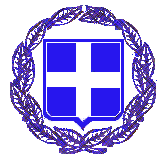 ΕΛΛΗΝΙΚΗ ΔΗΜΟΚΡΑΤΙΑΔΕΥ Α ΠΡΕΒΕΖΑΣ